Анализ видов и кинематических параметров движений.Порядок выполнения работы.Работа предполагает выполнение следующих заданий: по приведенному графику скорости движения точки:построить графики перемещений и ускорений точки;определить путь, пройденный точкой за время движения.Порядок выполнения работы заключается в следующем:Определить вид движения на каждом участке по приведенному кинематическому графику.Записать законы движения на каждом участке. Параметры движения в конце каждого участка являются начальными параметрами движения на каждом последующем.Построить графики перемещений и ускорений точки на каждом участке.Определить путь, пройденный точкой за время движения.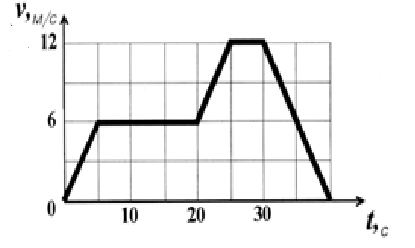 